Lampiran 28DOKUMENTASI KEGIATAN PEMBELAJARAN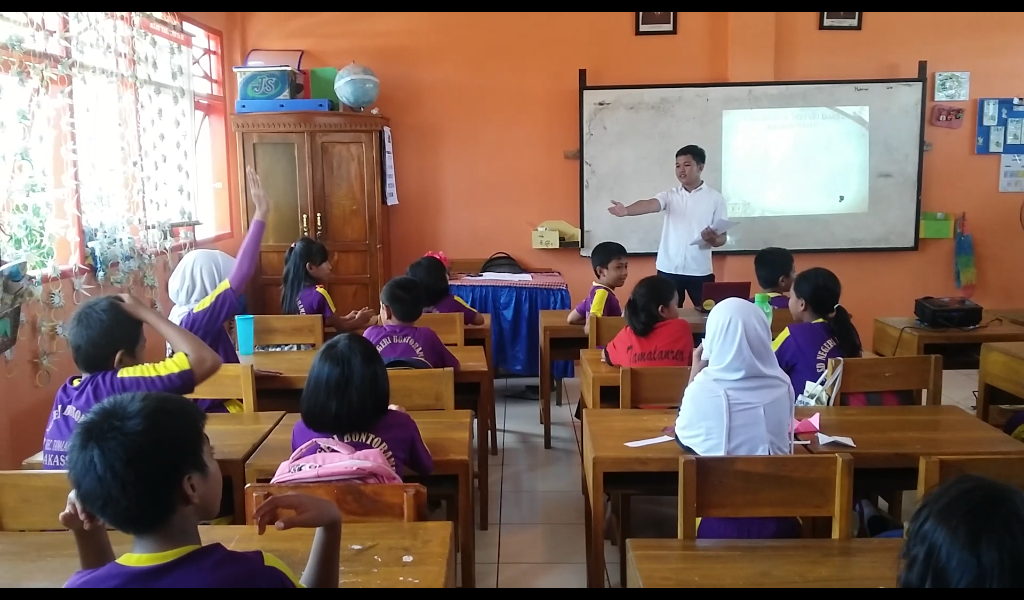 Guru bertanya tentang pengetahuan awal siswa tentang organisasi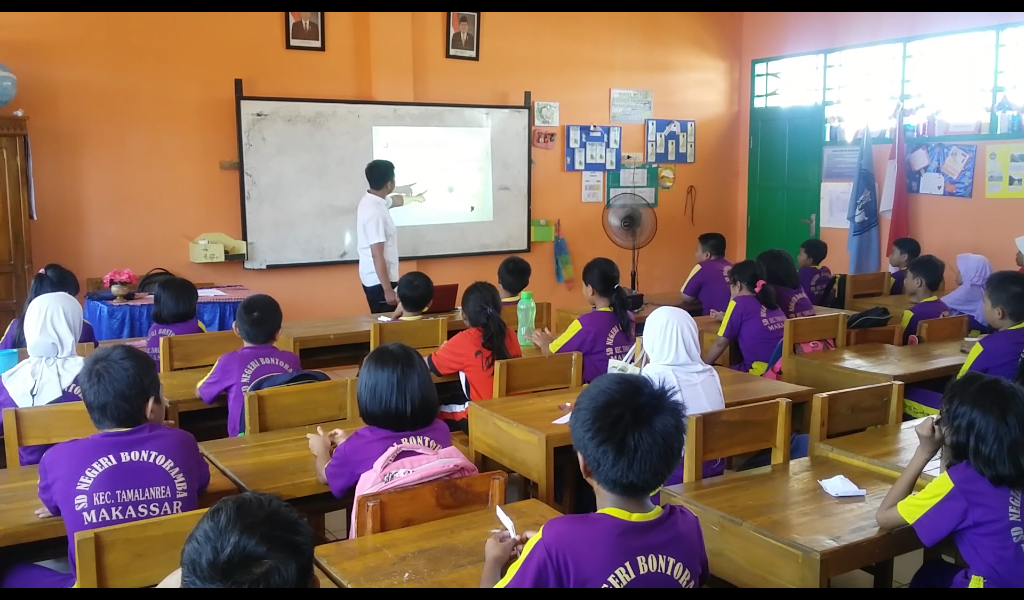 Guru menjelaska materi pelajaran dengan menggunakan Audio Visual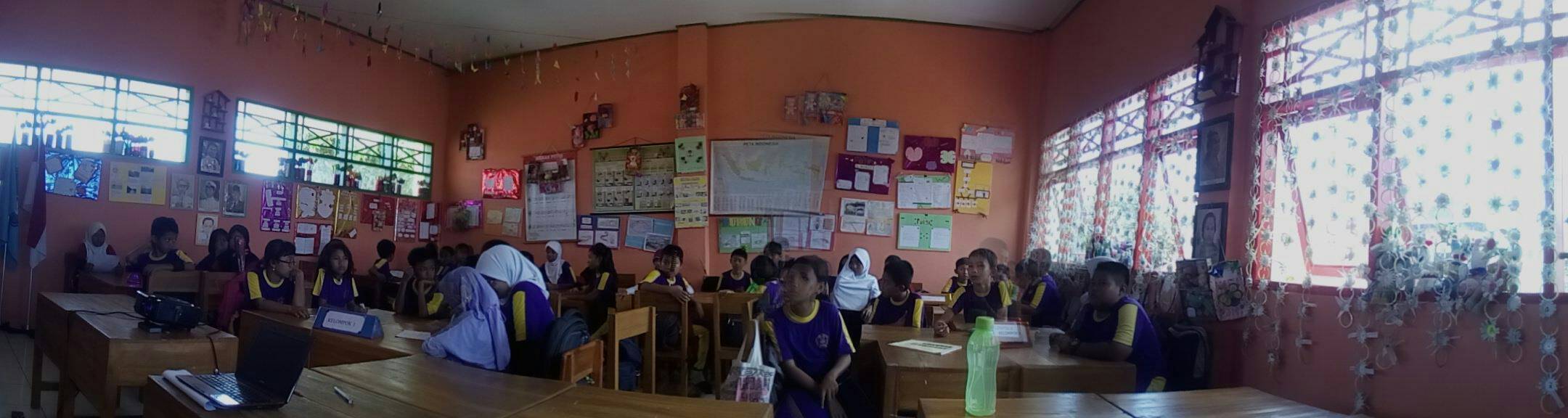 Siswa mendengarkan materi yang di sampaikan guru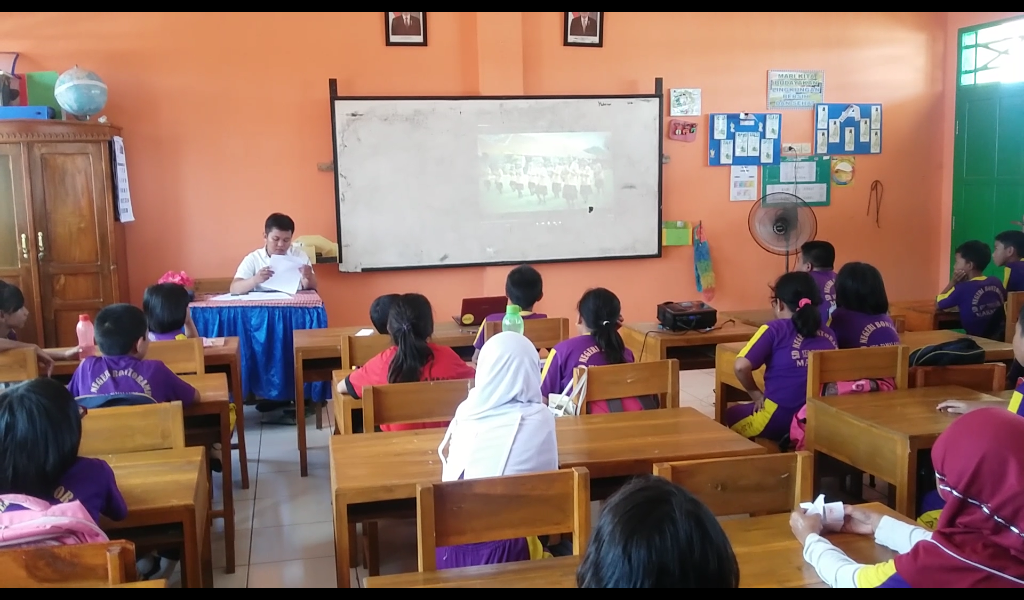 Guru memutarkan contoh organisasi menggunkan Media Audio Visual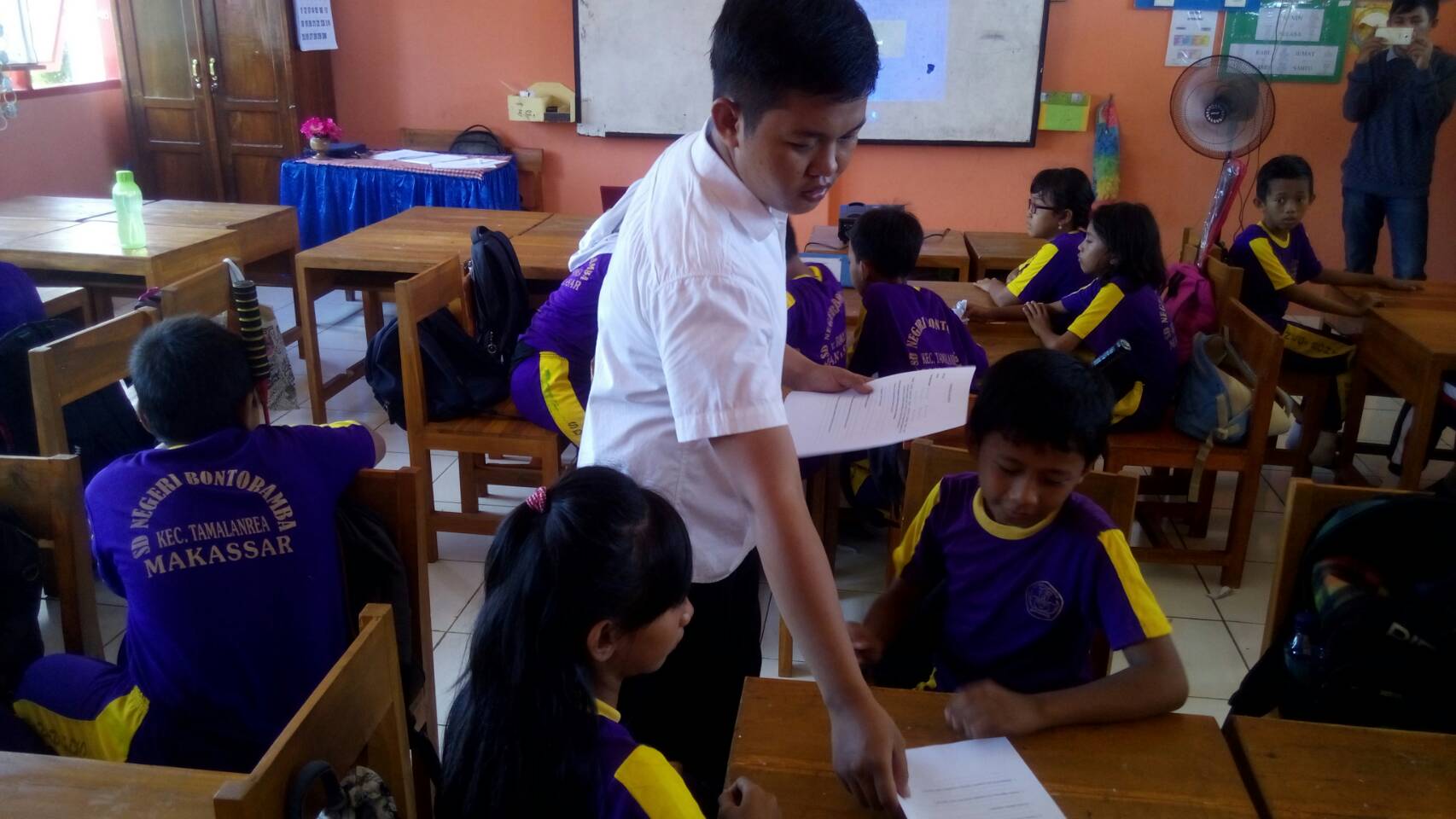                                             Guru membagikan LKS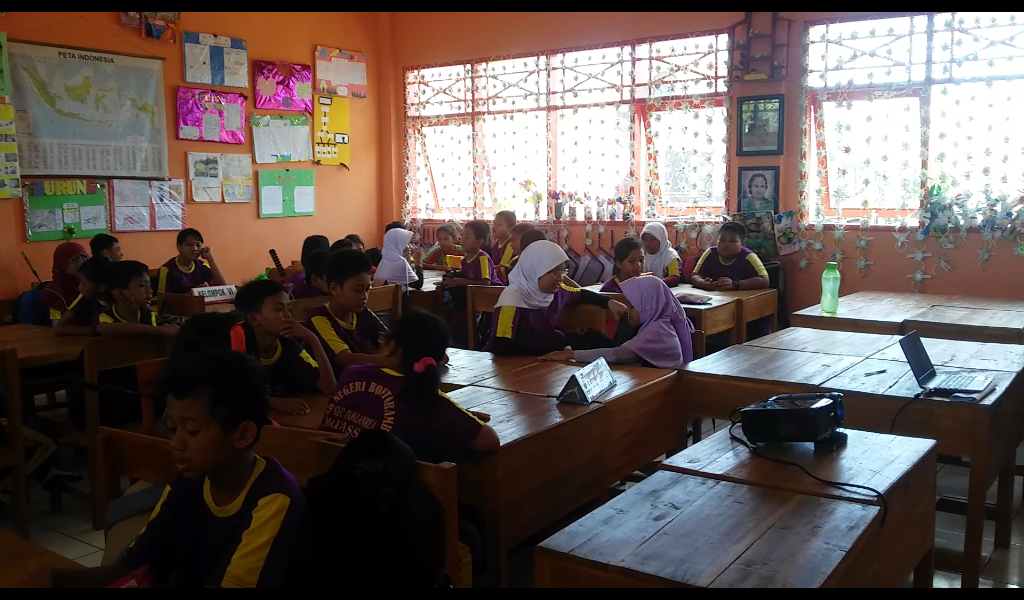 Siswa mengerjakan LKS dengan teman kelompoknya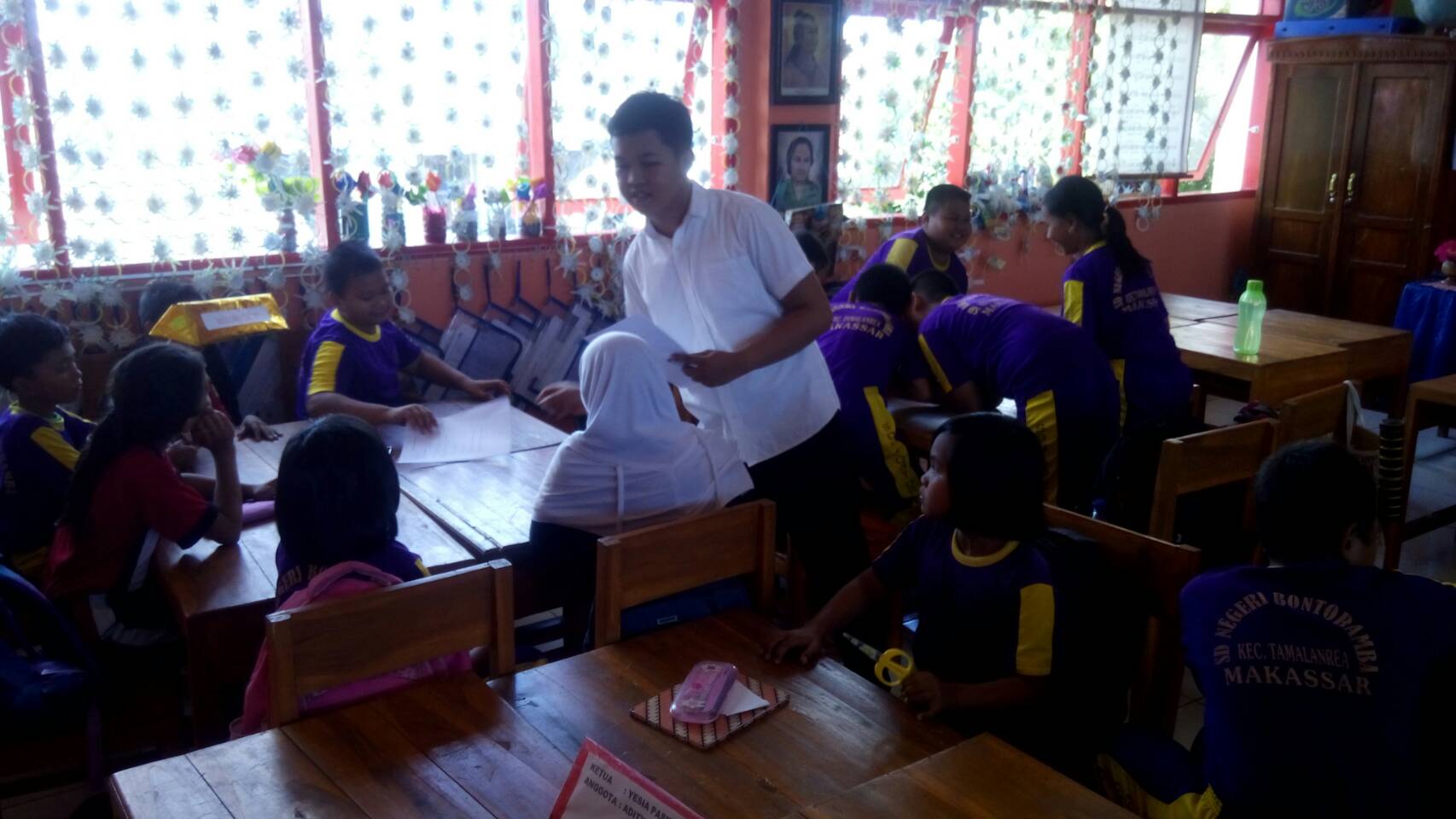 Guru membimbing siswa dalam mengerjakan LKS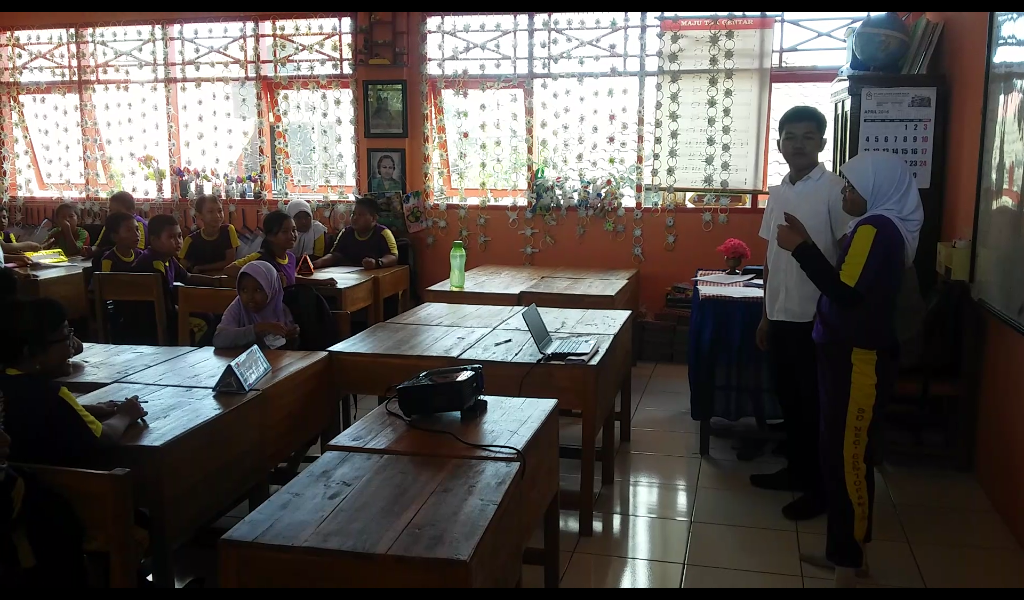 Tiap-tiap kelompok mempresentasikan hasil diskusinx didepan kelas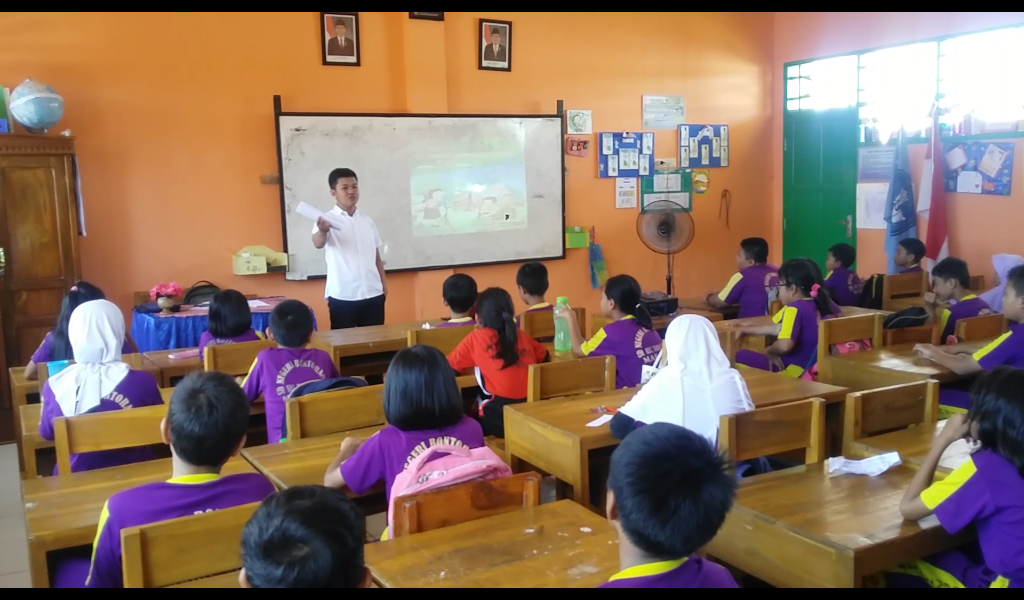 Guru menegaskan kembali materi yang telah di pelajari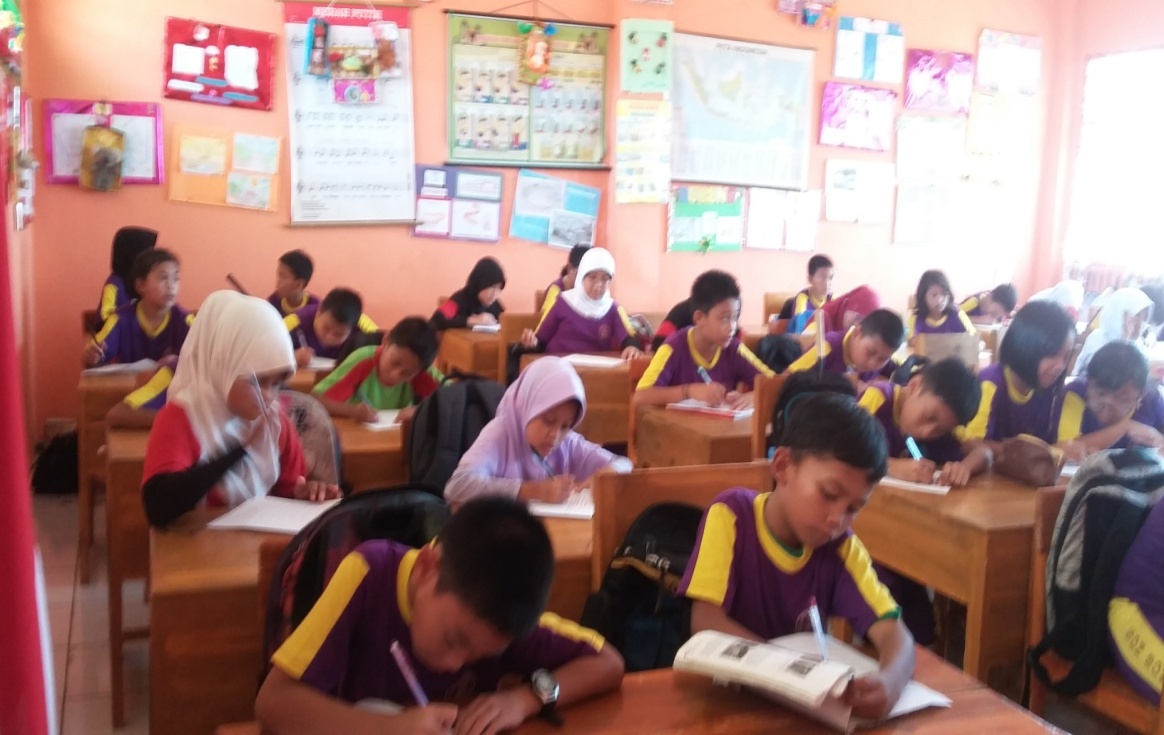 Siswa menerjakan tes evaluasi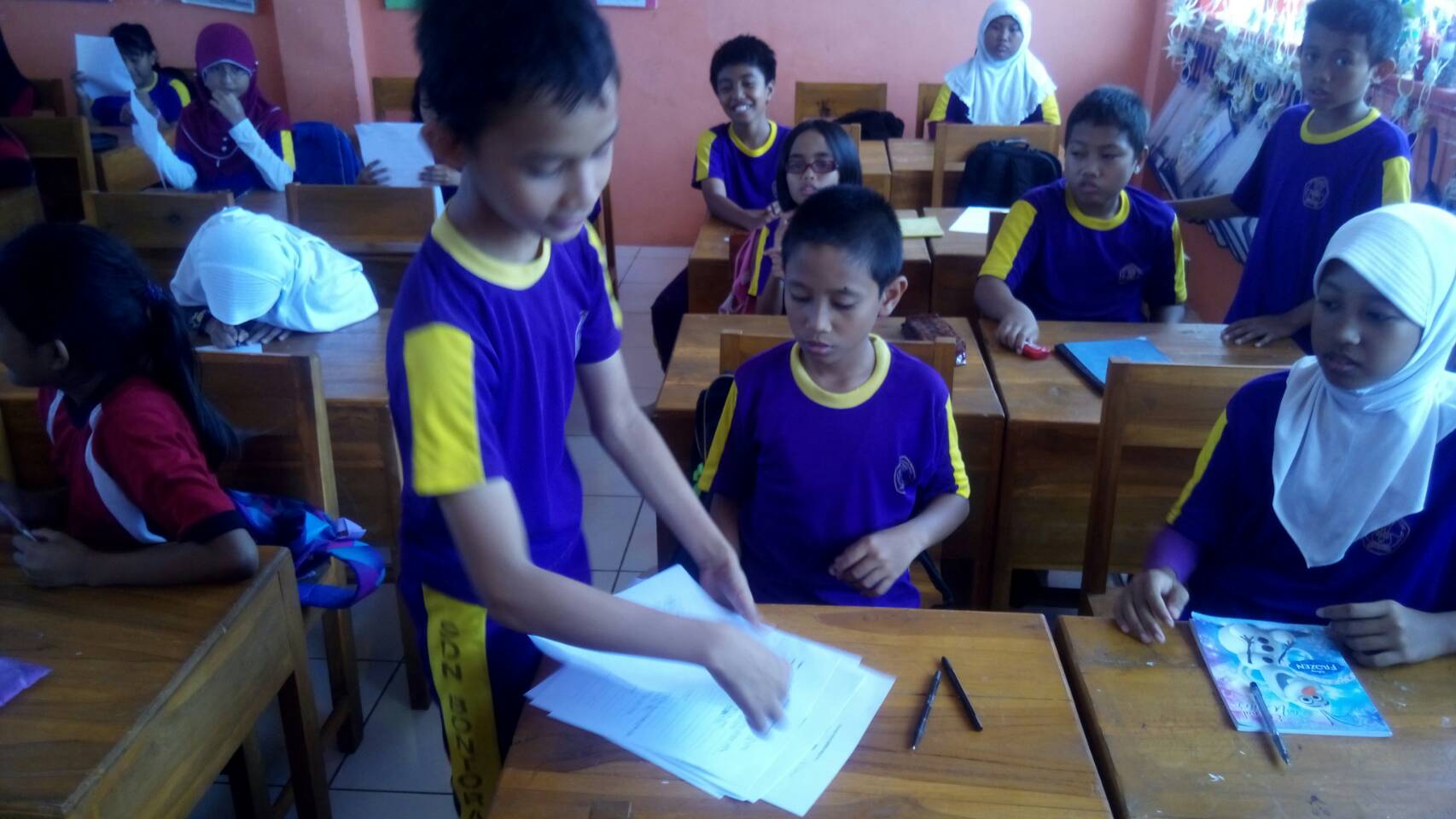 Guru meminta ketua kelas mengumpulkan lembar evaluasi